ANALISIS ANOMALI PASAR: THE DAY OF THE WEEK EFFECT DAN WEEK FOUR EFFECT PADA RETURN SAHAM PERUSAHAAN LQ45 YANG TERDAFTAR DI BURSA EFEK INDONESIA PERIODE 2017-2019Oleh :Nama : Marco PipinNIM : 27150450SkripsiDiajukan sebagai salah satu syaratuntuk memperoleh gelar Sarjana EkonomiProgram Studi ManajemenKonsentrasi Keuangan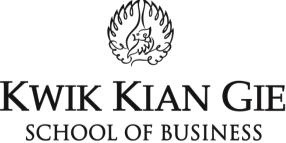 INSTITUT BISNIS dan INFORMATIKA KWIK KIAN GIEJAKARTASeptember 2019